Электронная платформа для работодателейФГБУ «ВНИИ труда» Минтруда России разработаны информационные и методические сервисы и видео - материалы по охране труда (электронная платформа).Данные разработки предназначены для совершенствования работы по охране труда в организациях, помощи работодателям в реализации обязанностей по охране труда с учетом особенностей и специфики производственных процессов в части разработки систем управления охраной труда, организации инструктажей по охране труда, оценки и управления профессиональными рисками и т.д.Доступ к методическим материалам и электронным сервисам бесплатный.Ознакомится с электронной платформой можно на сайте ФГБУ «ВНИИ труда» Минтруда России https://safe.vcot.info/.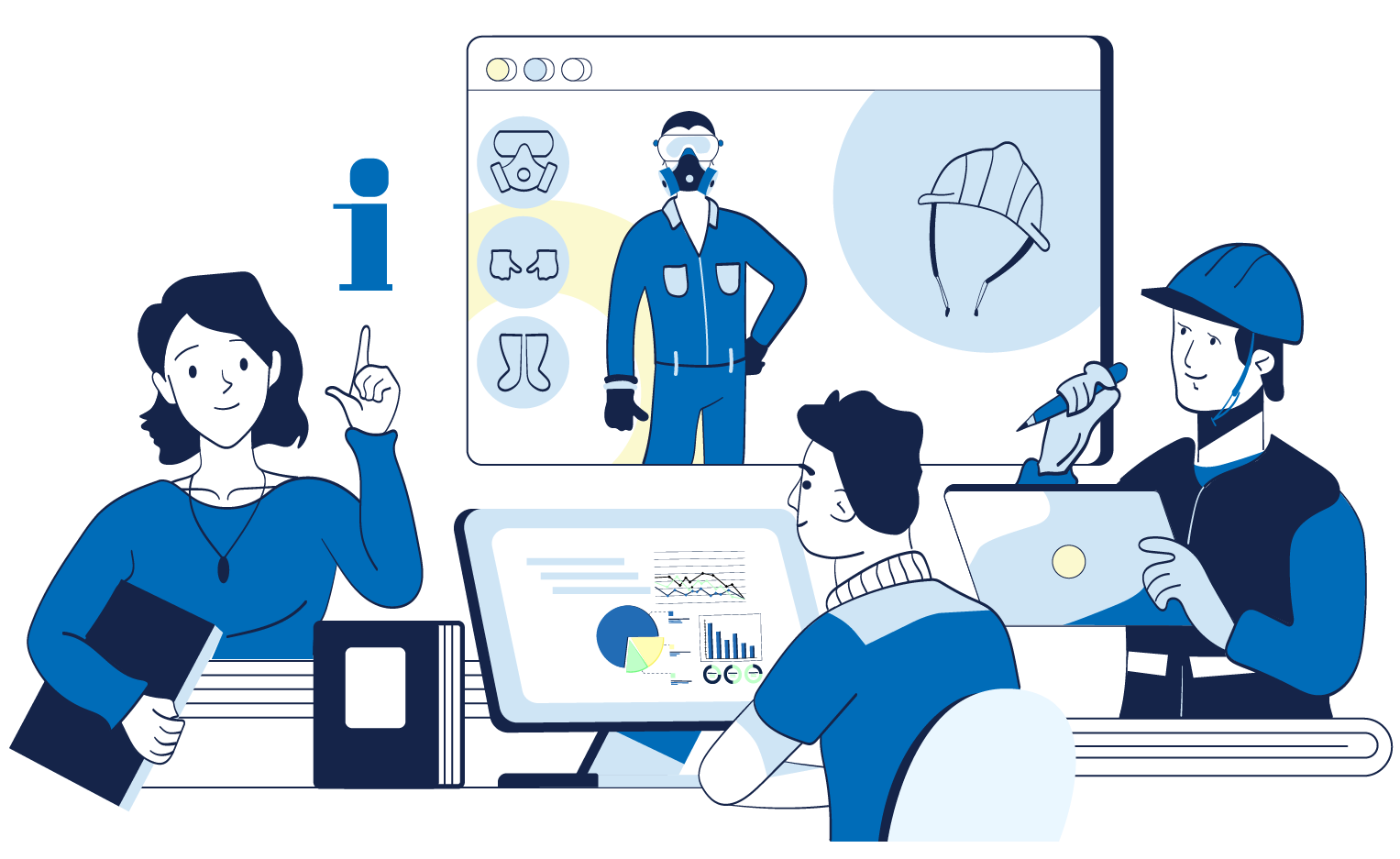 